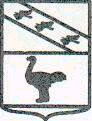 Льговский Городской Совет депутатов Р Е Ш Е Н И Е от 28 февраля 2019 года №20Об отчете «О ходе  газификации  города Льгова и  планах на 2019 год»     	 Рассмотрев «Отчет о  ходе  газификации  города Льгова и планах на 2019 год», представленный Администрацией города Льгова Курской области, в соответствии с Перспективным планом работы Льговского Городского Совета депутатов на 2019 год, утвержденным Постановлением Льговского Городского Совета депутатов от 20.12.2018 года №4-П, руководствуясь статьей 23 Устава муниципального образования «Город Льгов» Курской области,  Льговский  Городской Совет депутатов РЕШИЛ:           1. Принять к сведению «Отчет о  ходе  газификации  города Льгова и  планах  на 2019 год», представленный заместителем Главы Администрации города Льгова И.П. Газинским (Приложение к настоящему решению).2. Решение  вступает  в силу  со дня его официального  опубликования.Председатель Льговского Городского Совета депутатов                                                 Н.И. Костебелов    Приложениек  Решению ЛьговскогоГородского Совета депутатовот 28 февраля 2019 года №19Отчет о  ходе  газификации  города Льгова и  планах  на 2019 годАдминистрацией города Льгова на 2019 год запланировано строительство двух газовых котельных:- «Блочно-модульной котельной на газообразном топливе по ул. Франко в г.Льгове Курской области». Проведена экспертиза проектно-сметной документации и получено положительное заключение. Сметная стоимость цен на 4 квартал 2018 г. составляет 8494,51 тысяч рублей. Данная котельная будет отапливать семь многоквартирных жилых домов.-  «Котельная на газообразном топливе для жилого дома №86 по ул. М.Горького в г. Льгове Курской области». Проведена экспертиза проектно-сметной документации и получено положительное заключение. Сметная стоимость цен на 4 квартал 2018 г. составляет 3358,67 тысяч рублей.Строительство котельных планируется взамен существующих угольных котельных.             Заместитель Главы Администрациигорода  Льгова Курской области                       И.П. Газинский